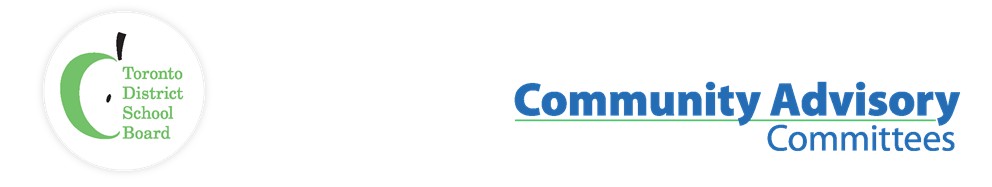 Name of Committee:	Community Use of Schools Community Advisory CommitteeMeeting Date:	Tuesday, June 8, 2021A meeting of the Community Use of Schools Community Advisory Committee convened on 8 June 2021 from 8:02 a.m. to 10:01 a.m. via Zoom with Co-Chairs Michelle Aarts and Judy Gargaro presiding.Acronyms PSI – Provincial School Initiative						FOY – Focus On YouthLNSP – Local School Neighbourhood Program				FBEC – Finance Board Enrolment CommitteePPF – Priority partnership funding					GSN – Grant for Student NeedsAttendance via Zoom:Michelle Aarts (Trustee), Judy Gargaro (Etobicoke Philharmonic Orchestra), Dan MacLean (Trustee), Lynn Manning (Girl Guides of Canada, Ontario Council), Heather Mitchell (Toronto Sports Council), Patrick Rutledge (Big League Book Club), Susan Fletcher (SPACE), Alan Hrabinski (Toronto Basketball Association), Graham Welsh (Toronto Sports Social Club), Gerry Lang (Citizens For Life Long Learning), Sam Glazer (Congregation Beth Haminyan), Narni Santos (The Learning Enrichment Foundation), Jonathan Wood (Toronto Accessible Sports Council), Alex Viliansky (Felix Swim School).Also present were TDSB Staff: Maia Puccetti (Executive Officer, Facilities & Planning), Ugonma Ekeanyanwu (Acting Facility Permitting Team Leader), Ndaba Njobo (Facility Permitting Coordinator), Shirley Adderley (Manager, Facilities Issues & System Liaison), Jonathan Grove (Senior Manager, Plant Operations), Meenu Jhamb (Administrative Assistant), Tina Androutsos (Executive Assistant, TDSB).Guests:Elizabeth Lukie (Hutt Piano Class), Terrance Philips (Phillips Basketball Academy), Emily Langer (Young People’s Theatre), Doug Blair (North Toronto Soccer Club), Bob Clarke (Lords Basketball), Peter Chang, Norbert Costa, Marisa Chiu.Regrets:Dennis Keshinro (Belka Enrichment Centre), Sara Somerset (Jack of Sports), Dave McNee (Quantum Sports and Learning Association), Ralph Nigro (TSAA). ITEMDISCUSSIONRECOMMENDATION/ MOTIONCall to Order / Acknowledgement of Traditional Lands / Welcome and Introductions / Approval of QuorumThe meeting was called to order by Co-Chair Judy Gargaro at 8:02 a.m.Approval of AgendaAgenda approved.Approval of Minutes 11 May 2021Minutes were approved with amendments.Conflict of Interest DeclarationNilDelegationsNilPermit Unit UpdateProposal For Phased In Resumption Of Community Use Of Schools For 2021-22 School Year and Community Plan For Updates To Potential Community Permit Users – As per Toronto Public Health and TDSB guidelines, we are still in the planning process for the 2021-22 school year, but have opened up the booking system to all permit holders.  The permit fees have increased at the 1.1% inflation rate as previous years and this information has been sent to all permit holders.  The permit system is very busy, but we will not be approving any permits until Toronto Public Health (TPH) approves as no permits are allowed in Stage One.  In addition, as outdoor groups are restricted during Stage One field permits have been suspended until further notice. Once the Province enters the stage where permits are allowed, the Board will proceed.  Currently Parks and Recreation are allowed to run summer camps and therefore the Board has begun processing those permits.  TDSB will be allowing only one camp per school, similar to last year. Where a pool camp is using the swimming pool, we will allow another camp to operate if there is no interaction between the camps.  Similarly, where there is a camp using a field and is only running outdoors, there will be no washroom or other access to any part of the school indoors (this is the same as previous years).Alex Viliansky requested a copy of TPH guidance with the procedures released to the Board so permit holders can prepare for any possible new requirements. Maia provided the links to the committee (attached) for their reference. Ndaba Njobo again confirmed that summer camps will be running but only one camp per site will be permitted as long as long as there is no Spec Ed program.   When asked if it might be possible to run camps consecutively, i.e. 9 to noon and then 1 to 4, Ugonma Ekeanyanwu confirmed that most camps are full days and there are very few half day camps so it is not an issue.TDSB permit staff was asked about the ability to renew permits.  The committee was informed that renewals are not active as they were not issued last year on the system, therefore you need to create a “new” permit application in order for it staff to link renewals to the 2019/2020 permit year. Anyone having problems is encouraged to call the permit unit general number for assistance. Staff also confirmed the priority for issuing summer permits: special education, city-run programmes, not-for-profit-run free programmes for children, not-for-profit-run free programmes for youth.  Members commented on the issue that many fields are being used by organized leagues without permits and are worried this will impact the shape of fields when summer permits are allowed.  Staff confirmed that when security is aware of unauthorized use, they are turning groups away.When asked if the onus is on outdoor camps with no access to the building to provide accessible  washrooms, staff confirmed that TDSB has never allowed access to washrooms for outdoor field permit holders (similar to the policy of all school boards), it is up to outdoor camps to provide access to washrooms.  When asked which stage aquatic facilities must adhere to under Ministry of Health guidelines, staff confirmed that the City of Toronto will allow swimming to commence in July but no camps with a swimming component have applied for permits.Jonathan Grove confirmed that communication about September permits will go out by mid-July to all permit holders/users and will be copied to Trustees.  At this time staff still do not know what the impact of enhanced cleaning will be on custodial staff so permits will start with weekend use to evaluate the impact.Maia Puccetti informed the committee that TDSB has supported 150 pop-up vaccine sites within our schools, primarily on the weekend.Timed Item – Focus on Youth (FOY) Planning For Summer 2021 (Continuing Education (Con Ed) Guests from 8:30 a.m. to 9:00 a.m.) – Guests Peter Chang (Superintendent of Education), Norbert Costa (Centrally Assigned Principal for Continuing Education) and Marisa Chiu (Interim Executive Officer, Finance) joined the meeting. Peter mentioned that FOY currently have paid co-op placements for students with our IT and Facilities departments.  Marisa mentioned that just this past week they compiled the communication for students to be able to apply till mid June for this program.  By the end of the current week, we will be pairing up students and agencies accordingly and although there is a limit, we are trying to place as many students as possible.  Trustee Aarts requested that the Continuing Education Staff come back to another committee meeting to tell us how this item was received by all and how it worked out.  Peter agreed to return in January with an update and provide a review to the committee of the process.  Committee members asked how FOY resources can be accessed by community partners. Staff confirmed that due to logistics the TDSB was only able to email those agencies who have worked with this program in the last 2 years.   When committee members pointed out a number of organizations may have fallen outside that time limit, staff confirmed any organization not contacted directly could still apply.  Committee members pointed out that there are tremendous advantages to students hired through FOY, beyond employment and job skills.  There are reports of a number of students reaching out for employment this summer but as organizations did not receive FOY funding they cannot hire students, highlighting the lack of jobs at the moment.  Norbert provided a link for students wishing to apply (attached).Peter Chang reported that the primary focus of FOY is jobs for students and that student employment is the driver.  Norbert Costa mentioned that our surveys show that we need to continue to put funding into student employment and towards the training and mentorship for students.  The TDSB is currently looking at First Aid courses and focusing on mental health and well-being to support students beyond their September employment When asked whether it would be possible to include aquatic hiring under FOY for students interested in lifeguarding/teaching, which would contribute to continued employment post-summer, staff responded that it is not possible to focus on one specific area and the programme will continue to provide training that prepares for the general work world, i.e. First Aid, compliance training, resume writing, well-being workshops.  When then asked whether it might be possible to fund aquatic courses over the year, staff confirmed that is beyond the current scope of FOY as FOY funding has only been for summer employment over the past 3 to 4 years.Staff were applauded for recognizing that FOY is more than just 6 weeks of summer employment.  Committee members asked whether it would be possible for agencies to be part of the planning process for FOY going forward.  This request will be tabled for further discussion at the October CUSCAC Meeting (update on how the summer programming went) and January CUSCAC Meeting (to engage in planning for the coming summer). Reopening plan for Ontario - speaks to outdoor and indoor pools, team sports, and more https://www.ontario.ca/page/reopening-ontarioThis is the website link https://www.tdsb.on.ca/Community/Community-Use-of-Schools/Focus-on-Youth/Community-Request-for-FOYT-Summer-Student-EmployeesOutstanding Action ItemsPools Working Group Update – In permit and FOY sections above.Baseball Working Group Update - Deferred Onboarding for New Committee Members – Judy Gargaro sent this to all committee members.  Committee members to send edits/comments to the co-chairs via email by June 30th for approval at the Sept 14th, 2021 meeting. Trustee Aarts will check if PSSC approval is required.Update on FOY and Priority Neighbourhood initiatives – In permit section above.Process for committee members not on email – Members without email will receive copies of printed documents from the Committee Assistant as soon as possible.  We recognize that there are challenges with surface mail and documents may not arrive prior to the next meeting so will attempt to distribute minutes faster.Informal Meeting process for July and August? – There are no official committee dates and TDSB staff will not be organizing/attending over the summer.  The Permit staff will be sending out communication mid-July and then Judy Gargaro will schedule a meeting for the non-TDSB committee members at the end of July if it is determined one is needed and the Trustees will attend.CAC Self Evaluation/Goals for 2021-22Discussion about a Committee Self Evaluation/Accountability Process – Judy Gargaro has emailed Michelle Munroe (Central Co-ordinator, Parent and Community Engagement) but has not heard back, therefore we will assume that this is not necessary and will not complete the self-evaluation. Judy also reported that there have been meetings with Michelle Munroe and the CAC chairs regarding improving the transparency of committees, discussing what is working well/not working well.  Ideas being discussed are set terms for committee members and setting clear goals to evaluate whether goals are being met. It was proposed that we revisit the discussion about committee goals at the September CUSCAC Meeting.Trustee ReportTrustee Aarts told the committee that the TDSB budget will be discussed at the June 16th Finance, Business & Enrolment Committee (FBEC) meeting.  The Board is $72 million in the red and is looking to use some of our reserves towards this.  The Ministry has offered $23M for COVID funding (very little in terms of the amount needed) and is allowing boards to borrow up to 2% against their reserves.  It is worth noting that not all boards have reserves and that the TDSB reserves are earmarked for other uses, one CUS-related impact being the maintenance of the artificial turfs. TDSB has budgeted $1.9 million towards enhanced cleaning and ventilation systems and $16 million for staffing supports.  TDSB will also be offering virtual school/remote learning to families.Trustee Aarts mentioned that Trustees have met to discuss and review CAC Committees and will start a working group shortly. Some of the goals are to determine how to better operate, how Trustees can better hear from CACs, determine the best reporting model and to develop a new and better structure for CACs by the organizational meeting in November. Trustee McLean reported the following:  the Board will be holding virtual town hall meetings on the budget on June 10th from 11am to noon and 7pm-8pm.the Centre of Excellence for Black Student Achievement was launched virtually on June 1st.  The Centre will eventually be housed in a school in Scarborough.Premier Ford announced graduations for all grade levels will be held virtually; however, the TDSB plans to continue as previously planned.Youth ages 12-18 are encouraged to become vaccinated.September 9th, 2021 start date has been approved by the Ministry and that secondary students will begin the school year with the quadmester system and with no more than 2 cohorts at a time per school.A committee has been created to examine all school names with the goal of celebrating diversity and making sure names are still valid today.The Royal Bank Open will be held in Etobicoke the summer of 2022, it is hoped this will provide many learning opportunities around golf and outdoor education.Other BusinessDates for 2021-22 School Year (2nd Tuesday of the month) – The dates are as follows:  Sept 14th, Oct 12th, Nov 9th, Dec 14th, Jan 11th, Feb 8th, Mar 8th, Apr 12th, May 10th and June 14th.  All meetings will proceed virtual unless otherwise informed by TDSB. Recognizing that meetings the past year on zoom have been well attended, committee members are asked to email their preference for virtual/in-person/combined meetings going forward (with the permission of the Board).Committee members were reminded that any questions/concerns about staff or students should be directed to Human Resources and cannot be addressed at committees due to confidentiality.Maia Puccetti mentioned to the committee that TDSB will ensure that all documents are AODA Compliant by June 30, 2021.Adjournment10:01 a.m.Next Meeting Date14 Sept 2021, 8:00 a.m. via Zoom